DOMANDA DI TRASFERIMENTO PER MOBILITA’ VOLONTARIA PER IL PROFILO PROFESSIONALE DI ISTRUTTORE TECNICO CATEGORIA GIURIDICA “C” DA DESTINARE ALL’AREA TECNICA DEL COMUNE DI BEVAGNAIl / La sottoscritto / a _________________________________________________________ nato/a il ________________ a __________________________________prov (__________), residente nel Comune di ______________________________________prov (__________), Via ____________________________________________________________n. ____________ C H I E D Edi essere ammesso/a a partecipare alla procedura di selezione di mobilità volontaria esterna, ai sensi dell’art. 30 del d.lgs. n. 165/2001, per la copertura, a tempo pieno e periodo indeterminato, di un posto di categoria di accesso giuridico “c”, con profilo professionale di istruttore tecnico. A tal fine, ai sensi e per gli effetti delle disposizioni contenute negli artt. 46 e 47 del D.P.R. 28 dicembre 2000, n. 445 e consapevole che le dichiarazioni mendaci sono punite ai sensi del Codice Penale e delle leggi vigenti in materia, sotto la propria responsabilità, D I C H I A R Aa) di essere nato/a a ____________________ il ___________, di essere in possesso del seguente codice fiscale: ____________________________________; di essere residente in____________________________________, prov (_____), cap______________, via_____________________________________________________n._______, e che il recapito presso il quale devono essere inviate tutte le comunicazioni inerenti alla presente procedura selettiva è il seguente: Città_______________________________, prov (________),alla Via____________________, __________________________________________n._________ cap _____________________; telefono fisso_________________________________________________________________; telefono mobile _______________________________________________________________; indirizzo email ________________________________________________________________; indirizzo PEC__________________________________________________________________; b) di essere in possesso della seguente cittadinanza__________________________________; c) di essere in godimento dei diritti civili e politici, di essere iscritto nelle liste elettorali del Comune di:________________________________________________________________, ovvero di non essere iscritto o cancellato per i seguenti motivi:_______________________; d) di essere dipendente a tempo indeterminato (barrare e completare secondo la situazione che ricorre): a tempo pieno; a tempo parziale del____________% ( n._________________ore settimanali) della seguente Pubblica Amministrazione_____________________________________________________ con il seguente profilo professionale:________________________________________________________ categoria giuridica_________________________, attuale posizione economica_____________________; e) di avere maturato la seguente anzianità di servizio presso l’Ente di attuale appartenenza: data di assunzione ____________________________; con classificazione nella categoria _______________; posizione economica ______________ di originario inquadramento e di aver conseguito i seguenti successivi sviluppi di carriera (indicare i profili professionali posseduti alle varie date, l’anzianità di servizio in ogni categoria e nei relativi profili professionali, i tipi di servizio: tempo pieno o tempo parziale; in quest’ultimo caso indicare la percentuale di utilizzazione, le ore settimanali di servizio e la durata): _______________________________________________________________________________________ _______________________________________________________________________________________ _______________________________________________________________________________________ _______________________________________________________________________________________ _______________________________________________________________________________________ ______________________________________________________________________________________ f) (solo per i candidati con rapporto di lavoro a tempo parziale) di accettare l’eventuale trasferimento presso il Comune di Bevagna con contratto a tempo pieno; g) di non avere in corso procedure per la progressione orizzontale all’interno della categoria di classificazione ovvero di essere coinvolto nella seguente procedura per la progressione orizzontale_____________________________________________________________________; oppure (barrare e completare solo se ricorre la situazione):  di avere in corso una procedura per la progressione orizzontale all’interno della categoria di classificazione, per l’inquadramento nella nuova posizione economica (specificare): ____________________________________________________, con la seguente prevista data di decorrenza: ___________________________; h) di essere in possesso dell’idoneità psico-fisica per l’espletamento delle mansioni proprie del posto da ricoprire; i) (eventuale) di essere beneficiario delle tutele e dei permessi di cui alla legge 5 febbraio 1992, n. 104 ovvero di appartenere alle categorie protette di cui alla legge n. 68/1999; j) (per i soli candidati cittadini di Stati Membri dell’Unione Europea) di possedere adeguata conoscenza della lingua italiana, scritta e parlata; k) di non aver riportato condanne penali per reati che precludano la costituzione di rapporti di lavoro con la Pubblica Amministrazione ovvero di aver riportato le seguenti condanne penali ____________________________________________________________________________; l) di non essere stato destituito dall’impiego presso una Pubblica Amministrazione o licenziato a seguito di provvedimento disciplinare o dispensato dalla stessa per persistente insufficiente rendimento o dichiarato decaduto da un impiego pubblico ai sensi della normativa vigente in merito; m) (eventuale) di aver riportato le seguenti sanzioni disciplinari, superiori al richiamo scritto, nei due anni precedenti la data di scadenza del termine per la presentazione della presente domanda_____________________________________________________________________ n) di essere in possesso del seguente titolo di studio:_________________________, conseguito presso________________________________________________________, in data____________________ con la seguente votazione finale_______________; ovvero di aver conseguito il titolo di studio all’estero e di aver ottenuto, da parte dell’Autorità competente, il riconoscimento di equipollenza/equivalenza del proprio titolo di studio con quello italiano, ai sensi della vigente normativa in materia; o) di aver conseguito la seguente abilitazione professionale presso____________________ in data____________________; p) di essere in possesso dei seguenti ulteriori titoli di studio_______________________________________________________________________; q) di aver partecipato ai seguenti corsi di formazione e/o specializzazione relativi al profilo professionale da ricoprire, con superamento di prova finale, se prevista (specificare): ______________________________________________________________________________ ____________________________________________________________________________________ ____________________________________________________________________________________ ____________________________________________________________________________________ ____________________________________________________________________________________ ____________________________________________________________________________________r) che tutti i documenti allegati in fotocopia o con altro strumento di riproduzione sono conformi all’originale, ai sensi del D.P.R. n. 445/2000 e s.m.i.; s) di essere consapevole delle sanzioni previste dall’art. 76 del D.P.R. n. 445/2000 e s.m.i., per le ipotesi di falsità in atti e dichiarazioni mendaci; t) di accettare, incondizionatamente, tutte le condizioni previste dall’avviso della presente selezione, nonché dagli appositi regolamenti comunali e, in caso di assunzione, da tutte le disposizioni che regolano lo stato giuridico ed economico dei dipendenti degli Enti Locali; (eventuali altre dichiarazioni): ________________________________________________________________________________ ________________________________________________________________________________ ________________________________________________________________________________ ________________________________________________________________________________ ________________________________________________________________________________ ________________________________________________________________________________ _______________________________________________________________________________ Il/La sottoscritto/a, come richiesto dall’avviso di selezione, allega a corredo della domanda i seguenti documenti (documenti da allegare obbligatoriamente, pena l’esclusione dalla selezione): 1. copia fotostatica o copia scansionata (fronte-retro) della carta di identità in corso di validità o altro documento in corso di validità riconosciuto ai sensi dell’art. 35 del D.P.R. n. 445/2000 e s.m.i; 2. dettagliato curriculum formativo-professionale, redatto in carta libera su modello europeo, munito di data e sottoscritto con firma autografa, contenente dichiarazioni sostitutive rese ai sensi degli artt. 46, 47 e 76 del D.P.R. 445/2000 in cui sono evidenziati in modo specifico i requisiti posseduti con riferimento alle prescrizioni dell’avviso; 3. nulla osta alla mobilità da parte dell’amministrazione di appartenenza qualora ne ricorra l’obbligo ex lege; Luogo e Data………………………………..                                          Firma* _______________________________________ *la firma autografa, da apporre sulla presente domanda, non va autenticata, ai sensi dell’art. 39 del D.P.R. n. 445/2000.Unione dei ComuniUnione dei ComuniUnione dei ComuniT.O.S.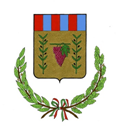 Terre dell’Olio e del SagrantinoTerre dell’Olio e del SagrantinoTerre dell’Olio e del SagrantinoTerre dell’Olio e del Sagrantino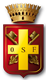 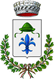 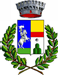 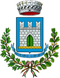 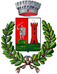 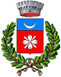 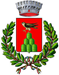 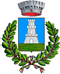 Bevagna Campello sul ClitunnoCastel RitaldiGiano dell’UmbriaGualdo CattaneoMassa MartanaMontefalcoTrevi